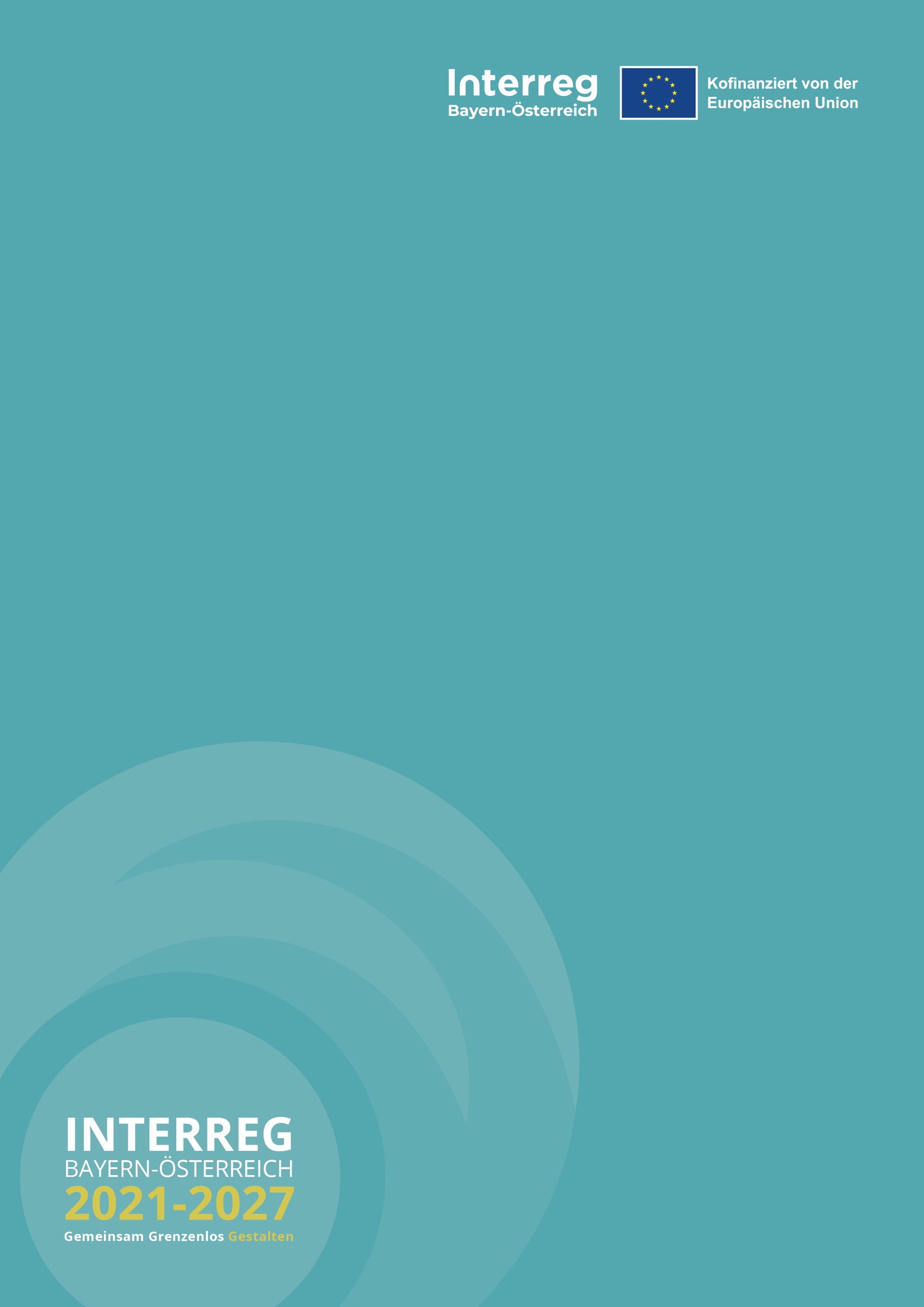 AntragsformularPeople-to-People ProjekteVersion 1.0Juli 2022INHALTSVERZEICHNIS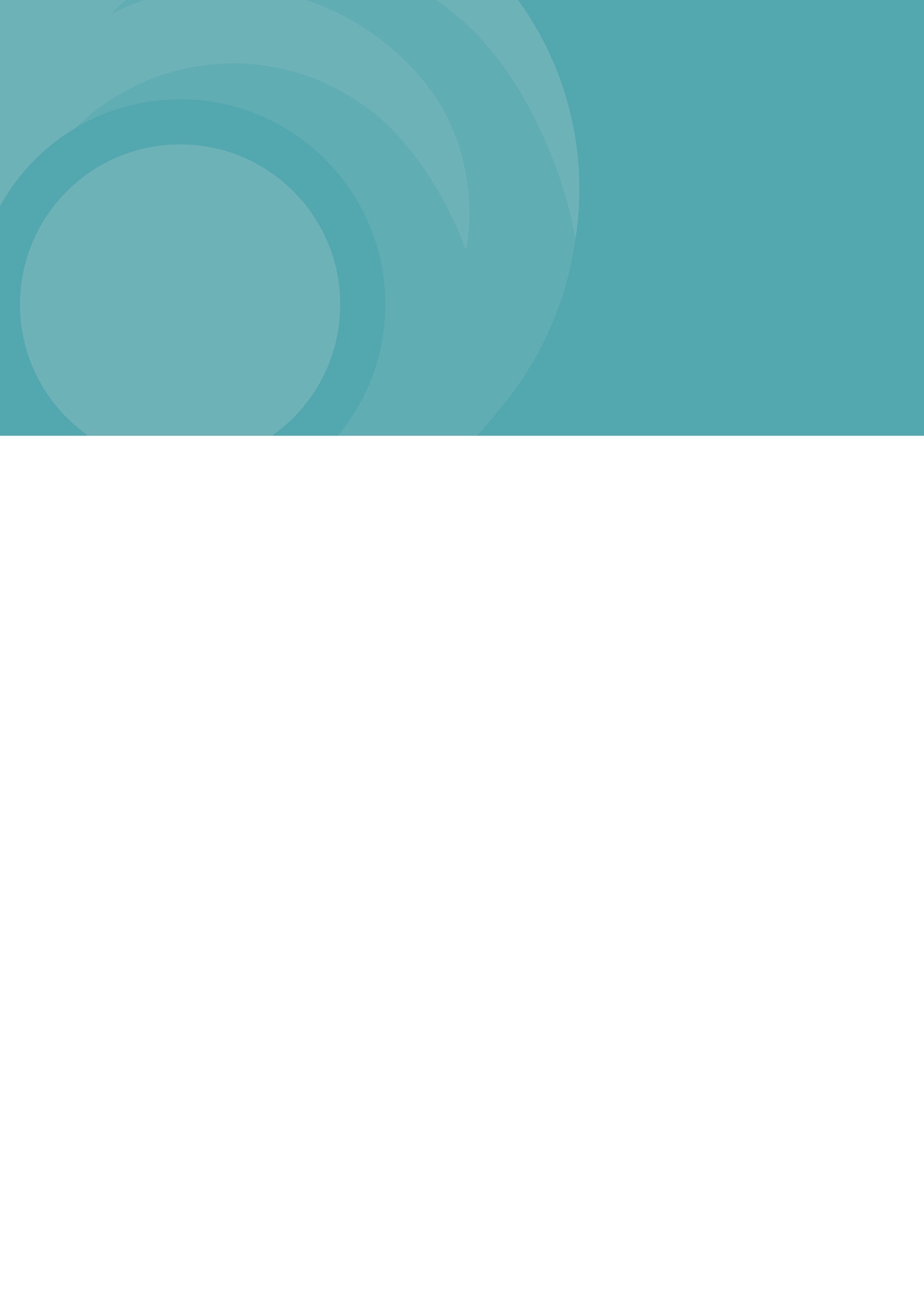 A – Projektbeschreibung B – ProjektpartnerC – ProjektpartnerschaftD – BudgetentwurfE – UnterschriftenA – ProjektbeschreibungProjektbeschreibungProjektinhaltpeople-to-people Projekt: Ihr Projekt kann als Begegnungsmaßnahme definiert werden, es setzt sich mit dem Begegnen, Kennenlernen und dem miteinander Arbeiten von Menschen aus der Grenzregion in allen Lebensbereichen auseinander. Beschreiben Sie die Art der Begegnungsmaßnahme (Veranstaltung) die Sie für die Bürgerinnen und Bürger in der bayerisch-österreichischen Grenzregion umsetzen möchten.Bitte geben Sie einen Überblick über Zielsetzung & Inhalt der grenzüberschreitenden Begegnungsmaßnahme:  ProgrammindikatorenJedes Projekt im INTTERREG BY-AT Programm 2021-2027 muss einen Beitrag zu einem Output- und einem Ergebnisindikator leisten. Bitte geben Sie den Beitrag ihres People-to-People Projektes zu den dafür definierten Programmindikatoren lt. Indikatorenhandbuch an.B – ProjektpartnerBeschreibungAngaben sind für alle Partner im Projekt zu erfassen. Ein Nachweis des Rechtsstatus ist von allen Partnern zu übermitteln. Weiter Partner können hinzugefügt werden (Copy + Paste d. Box).*Angaben sind nur zu tätigen, wenn Kosten im Projekt abgerechnet werden. Bei Nicht-Vorsteuerabzugsberechtigung ist eine entsprechende Bestätigung zu übermitteln.C – ProjektpartnerschaftD - BudgetentwurfKostenplanBegegnungsmaßnahen bzw. people-to-people Projekte im INTERREG BY-AT 2021-2027 Programm werden ausschließlich als Budgetentwurf abgerechnet. Dementsprechend bedarf es im Rahmen der Projektbeantragung einer detaillierten Projektplanung, welche u.a. die Erstellung und Plausibilisierung eines detaillierten Budgetentwurfs beinhaltet. Dieser Budgetentwurf ist nachfolgend zu erfassen und entsprechend den Ausführungen im Leitfaden zur Budgetierung und Anerkennung von Kosten (in Projekten mit Gesamtkosten bis zu 35.000 €) darzustellen. Die Art der Plausibilisierung beschreibt die Grundlage, auf der die Höhe der jeweiligen Kostenposition berechnet wird und ist im Rahmen der Antragsstellung nachzuweisen.* weitere Kostenzeilen können hinzugefügt werden.MeilensteineDurch die Plausibilisierung im Rahmen der Projektbeantragung ist für die spätere Abrechnung des Projektes eine inhaltliche Prüfung der Projektumsetzung auf Basis von definierten Meilensteinen, die im Fördervertrag festgehalten werden, „ausreichend“. Erfassen Sie dafür nachfolgend bitte einige, wenige Meilensteine für Ihr Projekt und bringen Sie diese in Zusammenhang mit dem Projektinhalt und den Projektkosten. Ordnen Sie den Meilensteinen die jeweiligen Kosten aus dem Kostenplan vollständig zu und geben Sie ggf. eine Quantifizierung des Meilensteines an, wenn in einem Meilenstein mehrere gleichwertige Maßnahmen erfolgen.Als Hilfestellung zur Befüllung des Beiblattes werden beispielhaft Meilensteine in kursiv dargestellt.Projektfinanzierung (Lead-Partner)* weitere Finanzmittel (bspw. Eigenmittel) bzw. Kofinanzierungsmittel sind anzugeben, eine Kofinanzierungserklärung ist dafür vorzulegen;ACHTUNG: Mit der Einreichung des Projektantrags bestätigt der Lead-Partner, dass für die beantragten Kosten keine weiteren öffentlichen Mittel beantragt werden bzw. zugesagt wurden, die über die angegebene Finanzierung hinausgehen.E – Unterschriften**weitere Unterschriftsboxen können hinzugefügt werden (Copy+Paste)HINWEIS: people-to-people (p2p-) Projekte im Interreg Bayern-Österreich Programm 2021-2027 unterliegen einer vereinfachten Antragsstellung und Umsetzung:p2p-Projekte können nur im Spezifischen Ziel 7 eingereicht werden & sind als Begegnungsmaßnahme zu qualifizierenp2p-Projekte werden analog (ggf. digital wenn digital signiert) bei der zuständigen Euregio eingereicht  dieses Formular MUSS verwendet werden p2p-Projekte werden erst nach allfälliger Genehmigung durch die zuständige Euregio im Monitoringsystem Jems erfasstp2p-Projekte werden ausschließlich als Budgetentwurf abgerechnet und unterliegen dem Leitfaden zur Budgetierung und Anerkennung von Kostenp2p-Projekte können max. bis zu 5.000 € an förderfähigen Kosten beantragen – NUR durch den Lead-Partnerp2p-Projekte werden von einem regional zuständigen Euregio-Gremium ausgewähltZur Unterstützung steht Ihnen insbesondere Ihre zuständige Euregio zur Verfügung. Die Kontaktdaten der Euregios sowie weiterführende Informationen und Dokumente bzw. Leitfäden finden Sie auf unserer Programmhomepage (https://www.interreg-bayaut.net/interreg-2021-2027/).Name des Lead-PartnersProjekttitelProjektbeginn (TT.MM.JJJJ)Projektende (TT.MM.JJJJ)Projektdauer (in Monaten)ProgrammprioritätPriorität 5: Grenzüberschreitende GoveranceSpezifisches ZielSZ 7: Gemeinsamer Abbau von GrenzhindernissenBeschreibungAnzahlOutputRCO 115 – Gemeinsam veranstaltete grenzübergreifende (organisierte) öffentliche VeranstaltungenErgebnisRCR 115N – Berichterstattung gemeinsam organisierter öffentlicher Grenzveranstaltungen durch lokale/regionale Medien beidseits der GrenzeRolle des ProjektpartnersLead-PartnerKurzbezeichnung der OrganisationName der Organisation Abteilung / Einheit / BereichRechtspersönlichkeit Rechtsstatus (öffentlich (wenn mehrheitlich öffentlich finanziert) oder privat)Ist Ihre Organisation nach gültiger Rechtslage für die im Projekt durchzuführenden Aktivitäten zum Vorsteuerabzug berechtigt? *AdresseWebsiteZeichnungsberechtigte PersonE-MailTelefonnummerKontaktpersonE-MailTelefonnummerRolle des ProjektpartnersProjektpartner 2Kurzbezeichnung der OrganisationName der Organisation Abteilung / Einheit / BereichRechtspersönlichkeit Rechtsstatus (öffentlich (wenn mehrheitlich öffentlich finanziert) oder privat)Ist Ihre Organisation nach gültiger Rechtslage für die im Projekt durchzuführenden Aktivitäten zum Vorsteuerabzug berechtigt? *AdresseWebsiteZeichnungsberechtigte PersonE-MailTelefonnummerKontaktpersonE-MailTelefonnummerRolle des ProjektpartnersProjektpartner 3Kurzbezeichnung der OrganisationName der Organisation Abteilung / Einheit / BereichRechtspersönlichkeit Rechtsstatus (öffentlich (wenn mehrheitlich öffentlich finanziert) oder privat)Ist Ihre Organisation nach gültiger Rechtslage für die im Projekt durchzuführenden Aktivitäten zum Vorsteuerabzug berechtigt? *AdresseWebsiteZeichnungsberechtigte PersonE-MailTelefonnummerKontaktpersonE-MailTelefonnummerRolle des ProjektpartnersProjektpartner 4Kurzbezeichnung der OrganisationName der Organisation Abteilung / Einheit / BereichRechtspersönlichkeit Rechtsstatus (öffentlich (wenn mehrheitlich öffentlich finanziert) oder privat)Ist Ihre Organisation nach gültiger Rechtslage für die im Projekt durchzuführenden Aktivitäten zum Vorsteuerabzug berechtigt? *AdresseWebsiteZeichnungsberechtigte PersonE-MailTelefonnummerKontaktpersonE-MailTelefonnummerBeschreiben Sie die Struktur Ihrer grenzüberschreitenden Zusammenarbeit. Welche Kompetenzen und Erfahrungen der einzelnen Partner sind relevant für die Umsetzung des Projektes? Was trägt jeder einzelne Partner zum Projekt bei? Wie möchten Sie sich organisieren, um sicherzustellen, dass die Projektarbeit reibungslos abläuft? BeschreibungKostenkategorie*ART der PlausibilisierungKosten in €Reise- und UnterbringungskostenReise- und UnterbringungskostenReise- und UnterbringungskostenKosten für externe Expertise und DienstleistungKosten für externe Expertise und DienstleistungKosten für externe Expertise und DienstleistungAusrüstungskostenAusrüstungskostenAusrüstungskostenInfrastrukturkostenInfrastrukturkostenInfrastrukturkostenSUMMESUMMESUMMEDefinierter Meilenstein Zuordenbare Kosten in €
gemäß Angabe imKostenplanOutput/Nachweis des MeilensteinesQuantifizierung des MeilensteinesGrenzüberschreitende Veranstaltungen (AT+BY)3500Bewerbung, Einladung, Teilnehmernachweis2Marketing f. gü Veranstaltungen (AT+BY)1500Plakate, Flyer, Berichte, …2FinanzierungsquelleSumme in €ProzentanteilEFRE75 %Finanzmittel des Partners*Förderfähige Gesamtkosten des Partners100%Ort, DatumOrt, DatumStempel & rechtsverbindliche Unterschrift des Lead-PartnerStempel & rechtsverbindliche Unterschrift des Projektpartner 2Ort, DatumOrt, DatumStempel & rechtsverbindliche Unterschrift des Projektpartner 3Stempel & rechtsverbindliche Unterschrift des Projektpartner 4